附件2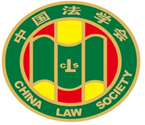 第十届“全国杰出青年法学家”推荐表姓    名             郑春燕                工作单位            浙江大学               推荐单位       浙江省法学会                       中国法学会立法学研究会             浙江大学光华法学院          中国法学会2022年12月印制填  表  说  明表一为推荐单位填写或指导推荐候选人填写，表二为推荐候选人工作单位上级党委（党组）填写并盖章，表三为推荐候选人工作单位上级纪检监察部门填写并盖章，表四为推荐单位填写并盖章。    例如，推荐候选人为某大学法学院教授的，表二应由该大学党委填写并盖章，表三应由该大学纪委填写并盖章，表四应由该大学法学院填写并盖章。二、推荐单位需填写推荐评选委员会投票情况、推荐意见（每人500字以内）。三、请用计算机填写，可根据实际需要分栏，但勿随意变动格式及字体字号。四、请各推荐单位于2023年3月20日之前，将本表电子版发至指定邮箱。纸质版以A4纸打印一式四份，连同推荐评选情况报告、推荐候选人身份证复印件、推荐候选人代表性学术专著1-2部（独著）、学术论文3-5篇（独著或第一作者）、重要荣誉证书或证明复印件各一式一份，寄至指定地址。联 系 人：魏丽莎 于晓航  010-66123109邮寄地址：北京市海淀区皂君庙4号中国法学会研究部1334室邮    编：100081电子邮箱：qnfxj2022@163.com表一：推荐候选人情况表一：推荐候选人情况表一：推荐候选人情况表一：推荐候选人情况表一：推荐候选人情况姓    名郑春燕性    别女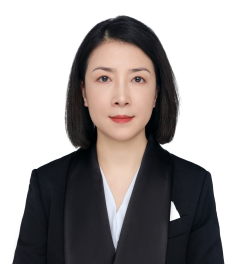 出生日期1980年2月18日民    族汉政治面貌中共党员学    历博士研究生技术职称教授、博导行政职务浙江大学本科生院教学研究处处长、浙江立法研究院、浙江大学立法研究院执行院长工作单位浙江大学浙江大学浙江大学通讯地址浙江省杭州市西湖区之江路51号浙江省杭州市西湖区之江路51号浙江省杭州市西湖区之江路51号浙江省杭州市西湖区之江路51号重要学术成果（包括专著和论文，只列书名和篇名即可。论文仅限于发表在核心期刊或全国性重要报纸上的。请注明署名方式、发表或出版时间、刊物或出版社、字数。代表性著作和论文请注明中国知网统计的被引用数。）专著：郑春燕：《现代行政中的裁量及其规制》（公法时代系列丛书），24.2万字，法律出版社2015年版（第五届董必武青年法学成果奖唯一一等奖）。郑春燕主编：《转型政府与行政法治》，社会科学文献出版社2023年版。郑春燕编：《行政》（观念读本系统丛书，何怀宏主编），三联书店2017年版。郑春燕、Robert D. William主编：《行政指导性案例中美研讨会文集》，法律出版社2017年版。胡建淼主编，何海波、王天华、郑春燕副主编：《行政法与行政诉讼法》（全国高等学校卓越法律人才教育培养计划系列教材），中国民主法制出版社2017年版。郑春燕、田梦海主编：《立法前沿》（第1辑），浙江大学出版社2017年版。郑春燕、田梦海主编：《立法前沿》（第2辑），浙江大学出版社2019年版。胡建淼主编、茅铭晨、侯宇、骆梅英、郑春燕副主编：《世界宪法法院制度研究》，中国法制出版社2013年版。论文：Chunyan Zheng, Jiahui Ai, Sida Liu, The Elastic Ceiling: Gender and Professional Career in Chinese Courts, Law & Society Review, Vol. 51, Number 1(2017), pp.168-199（第一作者）.《基本权利的功能体系与行政法治的进路》，《法学研究》2015年第5期（独著），被引用数53次。《政府信息公开与国家秘密保护》，《中国法学》2014年第1期（独著），被引用数75次。《现代行政过程中的行政法律关系》，《法学研究》2008年第1期（独著），被引数69次。重要学术成果（包括专著和论文，只列书名和篇名即可。论文仅限于发表在核心期刊或全国性重要报纸上的。请注明署名方式、发表或出版时间、刊物或出版社、字数。代表性著作和论文请注明中国知网统计的被引用数。）专著：郑春燕：《现代行政中的裁量及其规制》（公法时代系列丛书），24.2万字，法律出版社2015年版（第五届董必武青年法学成果奖唯一一等奖）。郑春燕主编：《转型政府与行政法治》，社会科学文献出版社2023年版。郑春燕编：《行政》（观念读本系统丛书，何怀宏主编），三联书店2017年版。郑春燕、Robert D. William主编：《行政指导性案例中美研讨会文集》，法律出版社2017年版。胡建淼主编，何海波、王天华、郑春燕副主编：《行政法与行政诉讼法》（全国高等学校卓越法律人才教育培养计划系列教材），中国民主法制出版社2017年版。郑春燕、田梦海主编：《立法前沿》（第1辑），浙江大学出版社2017年版。郑春燕、田梦海主编：《立法前沿》（第2辑），浙江大学出版社2019年版。胡建淼主编、茅铭晨、侯宇、骆梅英、郑春燕副主编：《世界宪法法院制度研究》，中国法制出版社2013年版。论文：Chunyan Zheng, Jiahui Ai, Sida Liu, The Elastic Ceiling: Gender and Professional Career in Chinese Courts, Law & Society Review, Vol. 51, Number 1(2017), pp.168-199（第一作者）.《基本权利的功能体系与行政法治的进路》，《法学研究》2015年第5期（独著），被引用数53次。《政府信息公开与国家秘密保护》，《中国法学》2014年第1期（独著），被引用数75次。《现代行政过程中的行政法律关系》，《法学研究》2008年第1期（独著），被引数69次。重要学术成果（包括专著和论文，只列书名和篇名即可。论文仅限于发表在核心期刊或全国性重要报纸上的。请注明署名方式、发表或出版时间、刊物或出版社、字数。代表性著作和论文请注明中国知网统计的被引用数。）专著：郑春燕：《现代行政中的裁量及其规制》（公法时代系列丛书），24.2万字，法律出版社2015年版（第五届董必武青年法学成果奖唯一一等奖）。郑春燕主编：《转型政府与行政法治》，社会科学文献出版社2023年版。郑春燕编：《行政》（观念读本系统丛书，何怀宏主编），三联书店2017年版。郑春燕、Robert D. William主编：《行政指导性案例中美研讨会文集》，法律出版社2017年版。胡建淼主编，何海波、王天华、郑春燕副主编：《行政法与行政诉讼法》（全国高等学校卓越法律人才教育培养计划系列教材），中国民主法制出版社2017年版。郑春燕、田梦海主编：《立法前沿》（第1辑），浙江大学出版社2017年版。郑春燕、田梦海主编：《立法前沿》（第2辑），浙江大学出版社2019年版。胡建淼主编、茅铭晨、侯宇、骆梅英、郑春燕副主编：《世界宪法法院制度研究》，中国法制出版社2013年版。论文：Chunyan Zheng, Jiahui Ai, Sida Liu, The Elastic Ceiling: Gender and Professional Career in Chinese Courts, Law & Society Review, Vol. 51, Number 1(2017), pp.168-199（第一作者）.《基本权利的功能体系与行政法治的进路》，《法学研究》2015年第5期（独著），被引用数53次。《政府信息公开与国家秘密保护》，《中国法学》2014年第1期（独著），被引用数75次。《现代行政过程中的行政法律关系》，《法学研究》2008年第1期（独著），被引数69次。重要学术成果（包括专著和论文，只列书名和篇名即可。论文仅限于发表在核心期刊或全国性重要报纸上的。请注明署名方式、发表或出版时间、刊物或出版社、字数。代表性著作和论文请注明中国知网统计的被引用数。）专著：郑春燕：《现代行政中的裁量及其规制》（公法时代系列丛书），24.2万字，法律出版社2015年版（第五届董必武青年法学成果奖唯一一等奖）。郑春燕主编：《转型政府与行政法治》，社会科学文献出版社2023年版。郑春燕编：《行政》（观念读本系统丛书，何怀宏主编），三联书店2017年版。郑春燕、Robert D. William主编：《行政指导性案例中美研讨会文集》，法律出版社2017年版。胡建淼主编，何海波、王天华、郑春燕副主编：《行政法与行政诉讼法》（全国高等学校卓越法律人才教育培养计划系列教材），中国民主法制出版社2017年版。郑春燕、田梦海主编：《立法前沿》（第1辑），浙江大学出版社2017年版。郑春燕、田梦海主编：《立法前沿》（第2辑），浙江大学出版社2019年版。胡建淼主编、茅铭晨、侯宇、骆梅英、郑春燕副主编：《世界宪法法院制度研究》，中国法制出版社2013年版。论文：Chunyan Zheng, Jiahui Ai, Sida Liu, The Elastic Ceiling: Gender and Professional Career in Chinese Courts, Law & Society Review, Vol. 51, Number 1(2017), pp.168-199（第一作者）.《基本权利的功能体系与行政法治的进路》，《法学研究》2015年第5期（独著），被引用数53次。《政府信息公开与国家秘密保护》，《中国法学》2014年第1期（独著），被引用数75次。《现代行政过程中的行政法律关系》，《法学研究》2008年第1期（独著），被引数69次。重要学术成果（包括专著和论文，只列书名和篇名即可。论文仅限于发表在核心期刊或全国性重要报纸上的。请注明署名方式、发表或出版时间、刊物或出版社、字数。代表性著作和论文请注明中国知网统计的被引用数。）专著：郑春燕：《现代行政中的裁量及其规制》（公法时代系列丛书），24.2万字，法律出版社2015年版（第五届董必武青年法学成果奖唯一一等奖）。郑春燕主编：《转型政府与行政法治》，社会科学文献出版社2023年版。郑春燕编：《行政》（观念读本系统丛书，何怀宏主编），三联书店2017年版。郑春燕、Robert D. William主编：《行政指导性案例中美研讨会文集》，法律出版社2017年版。胡建淼主编，何海波、王天华、郑春燕副主编：《行政法与行政诉讼法》（全国高等学校卓越法律人才教育培养计划系列教材），中国民主法制出版社2017年版。郑春燕、田梦海主编：《立法前沿》（第1辑），浙江大学出版社2017年版。郑春燕、田梦海主编：《立法前沿》（第2辑），浙江大学出版社2019年版。胡建淼主编、茅铭晨、侯宇、骆梅英、郑春燕副主编：《世界宪法法院制度研究》，中国法制出版社2013年版。论文：Chunyan Zheng, Jiahui Ai, Sida Liu, The Elastic Ceiling: Gender and Professional Career in Chinese Courts, Law & Society Review, Vol. 51, Number 1(2017), pp.168-199（第一作者）.《基本权利的功能体系与行政法治的进路》，《法学研究》2015年第5期（独著），被引用数53次。《政府信息公开与国家秘密保护》，《中国法学》2014年第1期（独著），被引用数75次。《现代行政过程中的行政法律关系》，《法学研究》2008年第1期（独著），被引数69次。《反思法治：制度、实践与话语：程序主义行政法治》，《法学研究》2012年第6期（独著）。《行政任务取向的行政法学变革》，《法学研究》2012年第4期（独著）。《服务理念下的程序裁量及其规制》，《法学研究》2009年第3期（独著）。《转型政府与行政法治》，《浙江大学学报（人文社科版）》2021年第1期，人大复印资料《宪法学、行政法学》2021年第7期转载（独著）。《论公共数据的规范含义》，《法治研究》2021年第6期（第一作者），被引用数22次。《大陆行政合同的司法审查现状》，《浙江社会科学》2014年第11期（独著），被引用数92次。《论城乡规划的司法审查路径——以涉及城乡规划案件的司法裁判文书为例》，《中外法学》2013年第4期，《诉讼法学、司法制度》（人大复印资料）2014年第1期全文转载（独著），被引用数63次。《论诱导型规制下的口头行政契约》，《中外法学》2010年第4期（独著）。《论“基于公益考量”的确认违法判决——以行政拆迁为例》，《法商研究》2010年第4期（独著）。《行政裁量中的政策考量――以“运动式”执法为例》，《法商研究》2008年第2期，《宪法学、行政法学》（人大复印资料）2008年第7期全文转载（独著），被引数88次。《论必要性原则内涵之重构》，《政法论坛》2004年第6期，《宪法学、行政法学》（人大复印资料）2005年第3期全文转载（独著），被引用数73次。《中国地方立法的现实与转型》，《地方立法研究》2016年第1期创刊号（第二作者），《法理学、法史学》2017年第4期全文转载。《“隐匿”司法审查下的行政裁量观及其修正——以〈最高人民法院公报〉中的相关案例为样本的分析》，《法商研究》2013年第1期，《诉讼法学、司法制度》（人大复印资料）2013年第7期全文转载（独著）。《论行政任务变迁下的行政组织法改革》，《行政法学研究》2008年第2期（独著），被引数61次。《反思法治：制度、实践与话语：程序主义行政法治》，《法学研究》2012年第6期（独著）。《行政任务取向的行政法学变革》，《法学研究》2012年第4期（独著）。《服务理念下的程序裁量及其规制》，《法学研究》2009年第3期（独著）。《转型政府与行政法治》，《浙江大学学报（人文社科版）》2021年第1期，人大复印资料《宪法学、行政法学》2021年第7期转载（独著）。《论公共数据的规范含义》，《法治研究》2021年第6期（第一作者），被引用数22次。《大陆行政合同的司法审查现状》，《浙江社会科学》2014年第11期（独著），被引用数92次。《论城乡规划的司法审查路径——以涉及城乡规划案件的司法裁判文书为例》，《中外法学》2013年第4期，《诉讼法学、司法制度》（人大复印资料）2014年第1期全文转载（独著），被引用数63次。《论诱导型规制下的口头行政契约》，《中外法学》2010年第4期（独著）。《论“基于公益考量”的确认违法判决——以行政拆迁为例》，《法商研究》2010年第4期（独著）。《行政裁量中的政策考量――以“运动式”执法为例》，《法商研究》2008年第2期，《宪法学、行政法学》（人大复印资料）2008年第7期全文转载（独著），被引数88次。《论必要性原则内涵之重构》，《政法论坛》2004年第6期，《宪法学、行政法学》（人大复印资料）2005年第3期全文转载（独著），被引用数73次。《中国地方立法的现实与转型》，《地方立法研究》2016年第1期创刊号（第二作者），《法理学、法史学》2017年第4期全文转载。《“隐匿”司法审查下的行政裁量观及其修正——以〈最高人民法院公报〉中的相关案例为样本的分析》，《法商研究》2013年第1期，《诉讼法学、司法制度》（人大复印资料）2013年第7期全文转载（独著）。《论行政任务变迁下的行政组织法改革》，《行政法学研究》2008年第2期（独著），被引数61次。《反思法治：制度、实践与话语：程序主义行政法治》，《法学研究》2012年第6期（独著）。《行政任务取向的行政法学变革》，《法学研究》2012年第4期（独著）。《服务理念下的程序裁量及其规制》，《法学研究》2009年第3期（独著）。《转型政府与行政法治》，《浙江大学学报（人文社科版）》2021年第1期，人大复印资料《宪法学、行政法学》2021年第7期转载（独著）。《论公共数据的规范含义》，《法治研究》2021年第6期（第一作者），被引用数22次。《大陆行政合同的司法审查现状》，《浙江社会科学》2014年第11期（独著），被引用数92次。《论城乡规划的司法审查路径——以涉及城乡规划案件的司法裁判文书为例》，《中外法学》2013年第4期，《诉讼法学、司法制度》（人大复印资料）2014年第1期全文转载（独著），被引用数63次。《论诱导型规制下的口头行政契约》，《中外法学》2010年第4期（独著）。《论“基于公益考量”的确认违法判决——以行政拆迁为例》，《法商研究》2010年第4期（独著）。《行政裁量中的政策考量――以“运动式”执法为例》，《法商研究》2008年第2期，《宪法学、行政法学》（人大复印资料）2008年第7期全文转载（独著），被引数88次。《论必要性原则内涵之重构》，《政法论坛》2004年第6期，《宪法学、行政法学》（人大复印资料）2005年第3期全文转载（独著），被引用数73次。《中国地方立法的现实与转型》，《地方立法研究》2016年第1期创刊号（第二作者），《法理学、法史学》2017年第4期全文转载。《“隐匿”司法审查下的行政裁量观及其修正——以〈最高人民法院公报〉中的相关案例为样本的分析》，《法商研究》2013年第1期，《诉讼法学、司法制度》（人大复印资料）2013年第7期全文转载（独著）。《论行政任务变迁下的行政组织法改革》，《行政法学研究》2008年第2期（独著），被引数61次。《反思法治：制度、实践与话语：程序主义行政法治》，《法学研究》2012年第6期（独著）。《行政任务取向的行政法学变革》，《法学研究》2012年第4期（独著）。《服务理念下的程序裁量及其规制》，《法学研究》2009年第3期（独著）。《转型政府与行政法治》，《浙江大学学报（人文社科版）》2021年第1期，人大复印资料《宪法学、行政法学》2021年第7期转载（独著）。《论公共数据的规范含义》，《法治研究》2021年第6期（第一作者），被引用数22次。《大陆行政合同的司法审查现状》，《浙江社会科学》2014年第11期（独著），被引用数92次。《论城乡规划的司法审查路径——以涉及城乡规划案件的司法裁判文书为例》，《中外法学》2013年第4期，《诉讼法学、司法制度》（人大复印资料）2014年第1期全文转载（独著），被引用数63次。《论诱导型规制下的口头行政契约》，《中外法学》2010年第4期（独著）。《论“基于公益考量”的确认违法判决——以行政拆迁为例》，《法商研究》2010年第4期（独著）。《行政裁量中的政策考量――以“运动式”执法为例》，《法商研究》2008年第2期，《宪法学、行政法学》（人大复印资料）2008年第7期全文转载（独著），被引数88次。《论必要性原则内涵之重构》，《政法论坛》2004年第6期，《宪法学、行政法学》（人大复印资料）2005年第3期全文转载（独著），被引用数73次。《中国地方立法的现实与转型》，《地方立法研究》2016年第1期创刊号（第二作者），《法理学、法史学》2017年第4期全文转载。《“隐匿”司法审查下的行政裁量观及其修正——以〈最高人民法院公报〉中的相关案例为样本的分析》，《法商研究》2013年第1期，《诉讼法学、司法制度》（人大复印资料）2013年第7期全文转载（独著）。《论行政任务变迁下的行政组织法改革》，《行政法学研究》2008年第2期（独著），被引数61次。《反思法治：制度、实践与话语：程序主义行政法治》，《法学研究》2012年第6期（独著）。《行政任务取向的行政法学变革》，《法学研究》2012年第4期（独著）。《服务理念下的程序裁量及其规制》，《法学研究》2009年第3期（独著）。《转型政府与行政法治》，《浙江大学学报（人文社科版）》2021年第1期，人大复印资料《宪法学、行政法学》2021年第7期转载（独著）。《论公共数据的规范含义》，《法治研究》2021年第6期（第一作者），被引用数22次。《大陆行政合同的司法审查现状》，《浙江社会科学》2014年第11期（独著），被引用数92次。《论城乡规划的司法审查路径——以涉及城乡规划案件的司法裁判文书为例》，《中外法学》2013年第4期，《诉讼法学、司法制度》（人大复印资料）2014年第1期全文转载（独著），被引用数63次。《论诱导型规制下的口头行政契约》，《中外法学》2010年第4期（独著）。《论“基于公益考量”的确认违法判决——以行政拆迁为例》，《法商研究》2010年第4期（独著）。《行政裁量中的政策考量――以“运动式”执法为例》，《法商研究》2008年第2期，《宪法学、行政法学》（人大复印资料）2008年第7期全文转载（独著），被引数88次。《论必要性原则内涵之重构》，《政法论坛》2004年第6期，《宪法学、行政法学》（人大复印资料）2005年第3期全文转载（独著），被引用数73次。《中国地方立法的现实与转型》，《地方立法研究》2016年第1期创刊号（第二作者），《法理学、法史学》2017年第4期全文转载。《“隐匿”司法审查下的行政裁量观及其修正——以〈最高人民法院公报〉中的相关案例为样本的分析》，《法商研究》2013年第1期，《诉讼法学、司法制度》（人大复印资料）2013年第7期全文转载（独著）。《论行政任务变迁下的行政组织法改革》，《行政法学研究》2008年第2期（独著），被引数61次。《论“行政裁量理由明显不当”标准―走出行政裁量主观性审查的困境》，《国家行政学院学报》2007年第4期，《宪法学、行政法学》（人大复印资料）2007年第10期全文转载（独著），被引用数82次。《取决于行政任务的不确定法律概念定性─再问行政裁量概念的界定》，《浙江大学学报（人文社会科学版）》2007年第3期（独著），被引用数99次。《论裁量视角下的行政契约》，《浙江学刊》2007年第5期（独著）。《论“行政裁量理由明显不当”标准―走出行政裁量主观性审查的困境》，《国家行政学院学报》2007年第4期，《宪法学、行政法学》（人大复印资料）2007年第10期全文转载（独著），被引数82次。《论行政行为补充说明理由》，《行政法学研究》2004年第2期（独著）。《当合法性遭遇正当性―以施米特的对抗理论为背景》，《二十一世纪》2004年第1期(香港网络版)，后发表于《浙江学刊》2004年第4期，并被《宪法学、行政法学》（人大复印资料）2004年第10期全文转载（独著），被引用数50次。《程序的价值视角―对季卫东教授〈法律程序的意义〉一文的质疑》，《法学》2002年第3期（独著），被引用数52次。《论民众诉讼》，2001年第4期《法学》，《中国社会科学文摘》2001年第4期论点摘要，2001年第8期《诉讼法学，司法制度》（人大复印资料）全文转载（独著），被引用数213次。《行政许可申请与行政许可决定》，《法制日报》2004年6月24日第9版，《宪法学，行政法学》（人大复印资料）2004年第8期全文转载（独著）。课题：《多层面多渠道反馈信息的意见/观点采集和评估技术》，刘艳红教授主持国家重点研发计划项目《立法公众意见综合分析及法律条文智能审查技术研究》（2021YFC3340300）子课题一负责人。《行政复议法律制度研究》，国家高端智库重点研究课题，负责人。《社会信用惩戒的救济机制研究》，王锡锌教授主持国家社科重大项目“社会信用体系的法律保障机制研究”，子课题五（2021）。《政府数据的权益配置与利用保障研究》，国家社科基金课题（19BFX027）。《论“行政裁量理由明显不当”标准―走出行政裁量主观性审查的困境》，《国家行政学院学报》2007年第4期，《宪法学、行政法学》（人大复印资料）2007年第10期全文转载（独著），被引用数82次。《取决于行政任务的不确定法律概念定性─再问行政裁量概念的界定》，《浙江大学学报（人文社会科学版）》2007年第3期（独著），被引用数99次。《论裁量视角下的行政契约》，《浙江学刊》2007年第5期（独著）。《论“行政裁量理由明显不当”标准―走出行政裁量主观性审查的困境》，《国家行政学院学报》2007年第4期，《宪法学、行政法学》（人大复印资料）2007年第10期全文转载（独著），被引数82次。《论行政行为补充说明理由》，《行政法学研究》2004年第2期（独著）。《当合法性遭遇正当性―以施米特的对抗理论为背景》，《二十一世纪》2004年第1期(香港网络版)，后发表于《浙江学刊》2004年第4期，并被《宪法学、行政法学》（人大复印资料）2004年第10期全文转载（独著），被引用数50次。《程序的价值视角―对季卫东教授〈法律程序的意义〉一文的质疑》，《法学》2002年第3期（独著），被引用数52次。《论民众诉讼》，2001年第4期《法学》，《中国社会科学文摘》2001年第4期论点摘要，2001年第8期《诉讼法学，司法制度》（人大复印资料）全文转载（独著），被引用数213次。《行政许可申请与行政许可决定》，《法制日报》2004年6月24日第9版，《宪法学，行政法学》（人大复印资料）2004年第8期全文转载（独著）。课题：《多层面多渠道反馈信息的意见/观点采集和评估技术》，刘艳红教授主持国家重点研发计划项目《立法公众意见综合分析及法律条文智能审查技术研究》（2021YFC3340300）子课题一负责人。《行政复议法律制度研究》，国家高端智库重点研究课题，负责人。《社会信用惩戒的救济机制研究》，王锡锌教授主持国家社科重大项目“社会信用体系的法律保障机制研究”，子课题五（2021）。《政府数据的权益配置与利用保障研究》，国家社科基金课题（19BFX027）。《论“行政裁量理由明显不当”标准―走出行政裁量主观性审查的困境》，《国家行政学院学报》2007年第4期，《宪法学、行政法学》（人大复印资料）2007年第10期全文转载（独著），被引用数82次。《取决于行政任务的不确定法律概念定性─再问行政裁量概念的界定》，《浙江大学学报（人文社会科学版）》2007年第3期（独著），被引用数99次。《论裁量视角下的行政契约》，《浙江学刊》2007年第5期（独著）。《论“行政裁量理由明显不当”标准―走出行政裁量主观性审查的困境》，《国家行政学院学报》2007年第4期，《宪法学、行政法学》（人大复印资料）2007年第10期全文转载（独著），被引数82次。《论行政行为补充说明理由》，《行政法学研究》2004年第2期（独著）。《当合法性遭遇正当性―以施米特的对抗理论为背景》，《二十一世纪》2004年第1期(香港网络版)，后发表于《浙江学刊》2004年第4期，并被《宪法学、行政法学》（人大复印资料）2004年第10期全文转载（独著），被引用数50次。《程序的价值视角―对季卫东教授〈法律程序的意义〉一文的质疑》，《法学》2002年第3期（独著），被引用数52次。《论民众诉讼》，2001年第4期《法学》，《中国社会科学文摘》2001年第4期论点摘要，2001年第8期《诉讼法学，司法制度》（人大复印资料）全文转载（独著），被引用数213次。《行政许可申请与行政许可决定》，《法制日报》2004年6月24日第9版，《宪法学，行政法学》（人大复印资料）2004年第8期全文转载（独著）。课题：《多层面多渠道反馈信息的意见/观点采集和评估技术》，刘艳红教授主持国家重点研发计划项目《立法公众意见综合分析及法律条文智能审查技术研究》（2021YFC3340300）子课题一负责人。《行政复议法律制度研究》，国家高端智库重点研究课题，负责人。《社会信用惩戒的救济机制研究》，王锡锌教授主持国家社科重大项目“社会信用体系的法律保障机制研究”，子课题五（2021）。《政府数据的权益配置与利用保障研究》，国家社科基金课题（19BFX027）。《论“行政裁量理由明显不当”标准―走出行政裁量主观性审查的困境》，《国家行政学院学报》2007年第4期，《宪法学、行政法学》（人大复印资料）2007年第10期全文转载（独著），被引用数82次。《取决于行政任务的不确定法律概念定性─再问行政裁量概念的界定》，《浙江大学学报（人文社会科学版）》2007年第3期（独著），被引用数99次。《论裁量视角下的行政契约》，《浙江学刊》2007年第5期（独著）。《论“行政裁量理由明显不当”标准―走出行政裁量主观性审查的困境》，《国家行政学院学报》2007年第4期，《宪法学、行政法学》（人大复印资料）2007年第10期全文转载（独著），被引数82次。《论行政行为补充说明理由》，《行政法学研究》2004年第2期（独著）。《当合法性遭遇正当性―以施米特的对抗理论为背景》，《二十一世纪》2004年第1期(香港网络版)，后发表于《浙江学刊》2004年第4期，并被《宪法学、行政法学》（人大复印资料）2004年第10期全文转载（独著），被引用数50次。《程序的价值视角―对季卫东教授〈法律程序的意义〉一文的质疑》，《法学》2002年第3期（独著），被引用数52次。《论民众诉讼》，2001年第4期《法学》，《中国社会科学文摘》2001年第4期论点摘要，2001年第8期《诉讼法学，司法制度》（人大复印资料）全文转载（独著），被引用数213次。《行政许可申请与行政许可决定》，《法制日报》2004年6月24日第9版，《宪法学，行政法学》（人大复印资料）2004年第8期全文转载（独著）。课题：《多层面多渠道反馈信息的意见/观点采集和评估技术》，刘艳红教授主持国家重点研发计划项目《立法公众意见综合分析及法律条文智能审查技术研究》（2021YFC3340300）子课题一负责人。《行政复议法律制度研究》，国家高端智库重点研究课题，负责人。《社会信用惩戒的救济机制研究》，王锡锌教授主持国家社科重大项目“社会信用体系的法律保障机制研究”，子课题五（2021）。《政府数据的权益配置与利用保障研究》，国家社科基金课题（19BFX027）。《论“行政裁量理由明显不当”标准―走出行政裁量主观性审查的困境》，《国家行政学院学报》2007年第4期，《宪法学、行政法学》（人大复印资料）2007年第10期全文转载（独著），被引用数82次。《取决于行政任务的不确定法律概念定性─再问行政裁量概念的界定》，《浙江大学学报（人文社会科学版）》2007年第3期（独著），被引用数99次。《论裁量视角下的行政契约》，《浙江学刊》2007年第5期（独著）。《论“行政裁量理由明显不当”标准―走出行政裁量主观性审查的困境》，《国家行政学院学报》2007年第4期，《宪法学、行政法学》（人大复印资料）2007年第10期全文转载（独著），被引数82次。《论行政行为补充说明理由》，《行政法学研究》2004年第2期（独著）。《当合法性遭遇正当性―以施米特的对抗理论为背景》，《二十一世纪》2004年第1期(香港网络版)，后发表于《浙江学刊》2004年第4期，并被《宪法学、行政法学》（人大复印资料）2004年第10期全文转载（独著），被引用数50次。《程序的价值视角―对季卫东教授〈法律程序的意义〉一文的质疑》，《法学》2002年第3期（独著），被引用数52次。《论民众诉讼》，2001年第4期《法学》，《中国社会科学文摘》2001年第4期论点摘要，2001年第8期《诉讼法学，司法制度》（人大复印资料）全文转载（独著），被引用数213次。《行政许可申请与行政许可决定》，《法制日报》2004年6月24日第9版，《宪法学，行政法学》（人大复印资料）2004年第8期全文转载（独著）。课题：《多层面多渠道反馈信息的意见/观点采集和评估技术》，刘艳红教授主持国家重点研发计划项目《立法公众意见综合分析及法律条文智能审查技术研究》（2021YFC3340300）子课题一负责人。《行政复议法律制度研究》，国家高端智库重点研究课题，负责人。《社会信用惩戒的救济机制研究》，王锡锌教授主持国家社科重大项目“社会信用体系的法律保障机制研究”，子课题五（2021）。《政府数据的权益配置与利用保障研究》，国家社科基金课题（19BFX027）。《党内反腐败法规与国家监察法律体系协同研究》，陈国权教授主持“研究阐释党的十九大精神国家社科基金专项”，项目名称为“基于法治中国建设的党和国家监督体系研究”（18VSJ052）。《健全依法决策的程序法治研究》，霍英东教育基金会第十五届高等院校青年教师基金基础性研究课题资助（资助号：151087，9.4万，2016-2019）。《我国反腐败法律体系构建的原则与路径研究》，国家社会科学基金重大项目“反腐败法治化与科学的权力结构与运行机制研究”（陈国权教授主持，批准号14ZDA016，子课题负责人，课题总经费80万）。《协商行政的原理与制度设计》，国家社会科学基金项目（批准号07CFX013）。《党内反腐败法规与国家监察法律体系协同研究》，陈国权教授主持“研究阐释党的十九大精神国家社科基金专项”，项目名称为“基于法治中国建设的党和国家监督体系研究”（18VSJ052）。《健全依法决策的程序法治研究》，霍英东教育基金会第十五届高等院校青年教师基金基础性研究课题资助（资助号：151087，9.4万，2016-2019）。《我国反腐败法律体系构建的原则与路径研究》，国家社会科学基金重大项目“反腐败法治化与科学的权力结构与运行机制研究”（陈国权教授主持，批准号14ZDA016，子课题负责人，课题总经费80万）。《协商行政的原理与制度设计》，国家社会科学基金项目（批准号07CFX013）。《党内反腐败法规与国家监察法律体系协同研究》，陈国权教授主持“研究阐释党的十九大精神国家社科基金专项”，项目名称为“基于法治中国建设的党和国家监督体系研究”（18VSJ052）。《健全依法决策的程序法治研究》，霍英东教育基金会第十五届高等院校青年教师基金基础性研究课题资助（资助号：151087，9.4万，2016-2019）。《我国反腐败法律体系构建的原则与路径研究》，国家社会科学基金重大项目“反腐败法治化与科学的权力结构与运行机制研究”（陈国权教授主持，批准号14ZDA016，子课题负责人，课题总经费80万）。《协商行政的原理与制度设计》，国家社会科学基金项目（批准号07CFX013）。《党内反腐败法规与国家监察法律体系协同研究》，陈国权教授主持“研究阐释党的十九大精神国家社科基金专项”，项目名称为“基于法治中国建设的党和国家监督体系研究”（18VSJ052）。《健全依法决策的程序法治研究》，霍英东教育基金会第十五届高等院校青年教师基金基础性研究课题资助（资助号：151087，9.4万，2016-2019）。《我国反腐败法律体系构建的原则与路径研究》，国家社会科学基金重大项目“反腐败法治化与科学的权力结构与运行机制研究”（陈国权教授主持，批准号14ZDA016，子课题负责人，课题总经费80万）。《协商行政的原理与制度设计》，国家社会科学基金项目（批准号07CFX013）。《党内反腐败法规与国家监察法律体系协同研究》，陈国权教授主持“研究阐释党的十九大精神国家社科基金专项”，项目名称为“基于法治中国建设的党和国家监督体系研究”（18VSJ052）。《健全依法决策的程序法治研究》，霍英东教育基金会第十五届高等院校青年教师基金基础性研究课题资助（资助号：151087，9.4万，2016-2019）。《我国反腐败法律体系构建的原则与路径研究》，国家社会科学基金重大项目“反腐败法治化与科学的权力结构与运行机制研究”（陈国权教授主持，批准号14ZDA016，子课题负责人，课题总经费80万）。《协商行政的原理与制度设计》，国家社会科学基金项目（批准号07CFX013）。获得奖项和表彰（请注明获得时间及等级）2020，入选国家万人计划青年拔尖人才，国家级入选第四届浙江省突出贡献中青年法学专家，省部级2019-2020年度浙江省“三育人”岗位建功先进个人，省部级第八届教育部高等学校科学研究优秀青年成果奖，国家级浙江大学第十届“三育人”标兵，校级2020年度浙江大学竺可桢学院优秀专业导师，校级2019，入选第二批浙江省“万人计划”，省部级2018，高等教育国家级教学成果奖二等奖，国家级入选浙江省151人才工程第二层次，省部级2017，第五届董必武青年法学成果奖一等奖，国家级宝钢优秀教师奖，国家级浙江省劳动模范，省部级入选“浙江优秀青年”，省部级浙江省第十九届哲学社会科学优秀成果奖三等奖，省部级2016，中国法学会第十一届中国法学青年论坛优秀奖，国家级霍英东教育基金会第十五届高等院校青年教师基金奖，国家级入选“浙江省万名好党员”，省部级入选“浙江省高校优秀共产党员”，省部级2015，全国五一劳动奖章，国家级中国法学会第十届中国法学青年论坛三等奖，省部级入选浙江省151人才工程第三层次，省部级浙江省第十八届哲学社会科学优秀成果三等奖，省部级2014，第二届全国高等学校青年教师教学竞赛人文社会科学组第一名，国家级浙江省高校第八届青年教师教学技能竞赛人文社会科学组第一名，省部级浙江省社科联第八届青年优秀成果三等奖，省部级2013，国家社科基金项目成果免予鉴定，省部级浙江大学第四批求是青年学者，校级获得奖项和表彰（请注明获得时间及等级）2020，入选国家万人计划青年拔尖人才，国家级入选第四届浙江省突出贡献中青年法学专家，省部级2019-2020年度浙江省“三育人”岗位建功先进个人，省部级第八届教育部高等学校科学研究优秀青年成果奖，国家级浙江大学第十届“三育人”标兵，校级2020年度浙江大学竺可桢学院优秀专业导师，校级2019，入选第二批浙江省“万人计划”，省部级2018，高等教育国家级教学成果奖二等奖，国家级入选浙江省151人才工程第二层次，省部级2017，第五届董必武青年法学成果奖一等奖，国家级宝钢优秀教师奖，国家级浙江省劳动模范，省部级入选“浙江优秀青年”，省部级浙江省第十九届哲学社会科学优秀成果奖三等奖，省部级2016，中国法学会第十一届中国法学青年论坛优秀奖，国家级霍英东教育基金会第十五届高等院校青年教师基金奖，国家级入选“浙江省万名好党员”，省部级入选“浙江省高校优秀共产党员”，省部级2015，全国五一劳动奖章，国家级中国法学会第十届中国法学青年论坛三等奖，省部级入选浙江省151人才工程第三层次，省部级浙江省第十八届哲学社会科学优秀成果三等奖，省部级2014，第二届全国高等学校青年教师教学竞赛人文社会科学组第一名，国家级浙江省高校第八届青年教师教学技能竞赛人文社会科学组第一名，省部级浙江省社科联第八届青年优秀成果三等奖，省部级2013，国家社科基金项目成果免予鉴定，省部级浙江大学第四批求是青年学者，校级获得奖项和表彰（请注明获得时间及等级）2020，入选国家万人计划青年拔尖人才，国家级入选第四届浙江省突出贡献中青年法学专家，省部级2019-2020年度浙江省“三育人”岗位建功先进个人，省部级第八届教育部高等学校科学研究优秀青年成果奖，国家级浙江大学第十届“三育人”标兵，校级2020年度浙江大学竺可桢学院优秀专业导师，校级2019，入选第二批浙江省“万人计划”，省部级2018，高等教育国家级教学成果奖二等奖，国家级入选浙江省151人才工程第二层次，省部级2017，第五届董必武青年法学成果奖一等奖，国家级宝钢优秀教师奖，国家级浙江省劳动模范，省部级入选“浙江优秀青年”，省部级浙江省第十九届哲学社会科学优秀成果奖三等奖，省部级2016，中国法学会第十一届中国法学青年论坛优秀奖，国家级霍英东教育基金会第十五届高等院校青年教师基金奖，国家级入选“浙江省万名好党员”，省部级入选“浙江省高校优秀共产党员”，省部级2015，全国五一劳动奖章，国家级中国法学会第十届中国法学青年论坛三等奖，省部级入选浙江省151人才工程第三层次，省部级浙江省第十八届哲学社会科学优秀成果三等奖，省部级2014，第二届全国高等学校青年教师教学竞赛人文社会科学组第一名，国家级浙江省高校第八届青年教师教学技能竞赛人文社会科学组第一名，省部级浙江省社科联第八届青年优秀成果三等奖，省部级2013，国家社科基金项目成果免予鉴定，省部级浙江大学第四批求是青年学者，校级获得奖项和表彰（请注明获得时间及等级）2020，入选国家万人计划青年拔尖人才，国家级入选第四届浙江省突出贡献中青年法学专家，省部级2019-2020年度浙江省“三育人”岗位建功先进个人，省部级第八届教育部高等学校科学研究优秀青年成果奖，国家级浙江大学第十届“三育人”标兵，校级2020年度浙江大学竺可桢学院优秀专业导师，校级2019，入选第二批浙江省“万人计划”，省部级2018，高等教育国家级教学成果奖二等奖，国家级入选浙江省151人才工程第二层次，省部级2017，第五届董必武青年法学成果奖一等奖，国家级宝钢优秀教师奖，国家级浙江省劳动模范，省部级入选“浙江优秀青年”，省部级浙江省第十九届哲学社会科学优秀成果奖三等奖，省部级2016，中国法学会第十一届中国法学青年论坛优秀奖，国家级霍英东教育基金会第十五届高等院校青年教师基金奖，国家级入选“浙江省万名好党员”，省部级入选“浙江省高校优秀共产党员”，省部级2015，全国五一劳动奖章，国家级中国法学会第十届中国法学青年论坛三等奖，省部级入选浙江省151人才工程第三层次，省部级浙江省第十八届哲学社会科学优秀成果三等奖，省部级2014，第二届全国高等学校青年教师教学竞赛人文社会科学组第一名，国家级浙江省高校第八届青年教师教学技能竞赛人文社会科学组第一名，省部级浙江省社科联第八届青年优秀成果三等奖，省部级2013，国家社科基金项目成果免予鉴定，省部级浙江大学第四批求是青年学者，校级获得奖项和表彰（请注明获得时间及等级）2020，入选国家万人计划青年拔尖人才，国家级入选第四届浙江省突出贡献中青年法学专家，省部级2019-2020年度浙江省“三育人”岗位建功先进个人，省部级第八届教育部高等学校科学研究优秀青年成果奖，国家级浙江大学第十届“三育人”标兵，校级2020年度浙江大学竺可桢学院优秀专业导师，校级2019，入选第二批浙江省“万人计划”，省部级2018，高等教育国家级教学成果奖二等奖，国家级入选浙江省151人才工程第二层次，省部级2017，第五届董必武青年法学成果奖一等奖，国家级宝钢优秀教师奖，国家级浙江省劳动模范，省部级入选“浙江优秀青年”，省部级浙江省第十九届哲学社会科学优秀成果奖三等奖，省部级2016，中国法学会第十一届中国法学青年论坛优秀奖，国家级霍英东教育基金会第十五届高等院校青年教师基金奖，国家级入选“浙江省万名好党员”，省部级入选“浙江省高校优秀共产党员”，省部级2015，全国五一劳动奖章，国家级中国法学会第十届中国法学青年论坛三等奖，省部级入选浙江省151人才工程第三层次，省部级浙江省第十八届哲学社会科学优秀成果三等奖，省部级2014，第二届全国高等学校青年教师教学竞赛人文社会科学组第一名，国家级浙江省高校第八届青年教师教学技能竞赛人文社会科学组第一名，省部级浙江省社科联第八届青年优秀成果三等奖，省部级2013，国家社科基金项目成果免予鉴定，省部级浙江大学第四批求是青年学者，校级2012，浙江省第十六届哲学社会科学优秀成果二等奖，省部级浙江大学黄乾亨奖教金，校级2011，浙江省社科联第六届青年优秀成果一等奖，省部级入选浙江省第一期“之江青年社科学者”行动计划，省部级2011年浙江高校科研成果二等奖，省部级2010，2010年浙江高校科研成果二等奖，省部级浙江工商大学青年优秀科研成果一等奖，校级浙江工商大学第六届青年教师教学技能比赛二等奖，校级2009，浙江省第十五届哲学社会科学优秀成果三等奖，省部级入选浙江省高等学校优秀青年教师资助计划，省部级2008，中国法学会2008年度行政法学优秀论文一等奖，省部级2012，浙江省第十六届哲学社会科学优秀成果二等奖，省部级浙江大学黄乾亨奖教金，校级2011，浙江省社科联第六届青年优秀成果一等奖，省部级入选浙江省第一期“之江青年社科学者”行动计划，省部级2011年浙江高校科研成果二等奖，省部级2010，2010年浙江高校科研成果二等奖，省部级浙江工商大学青年优秀科研成果一等奖，校级浙江工商大学第六届青年教师教学技能比赛二等奖，校级2009，浙江省第十五届哲学社会科学优秀成果三等奖，省部级入选浙江省高等学校优秀青年教师资助计划，省部级2008，中国法学会2008年度行政法学优秀论文一等奖，省部级2012，浙江省第十六届哲学社会科学优秀成果二等奖，省部级浙江大学黄乾亨奖教金，校级2011，浙江省社科联第六届青年优秀成果一等奖，省部级入选浙江省第一期“之江青年社科学者”行动计划，省部级2011年浙江高校科研成果二等奖，省部级2010，2010年浙江高校科研成果二等奖，省部级浙江工商大学青年优秀科研成果一等奖，校级浙江工商大学第六届青年教师教学技能比赛二等奖，校级2009，浙江省第十五届哲学社会科学优秀成果三等奖，省部级入选浙江省高等学校优秀青年教师资助计划，省部级2008，中国法学会2008年度行政法学优秀论文一等奖，省部级2012，浙江省第十六届哲学社会科学优秀成果二等奖，省部级浙江大学黄乾亨奖教金，校级2011，浙江省社科联第六届青年优秀成果一等奖，省部级入选浙江省第一期“之江青年社科学者”行动计划，省部级2011年浙江高校科研成果二等奖，省部级2010，2010年浙江高校科研成果二等奖，省部级浙江工商大学青年优秀科研成果一等奖，校级浙江工商大学第六届青年教师教学技能比赛二等奖，校级2009，浙江省第十五届哲学社会科学优秀成果三等奖，省部级入选浙江省高等学校优秀青年教师资助计划，省部级2008，中国法学会2008年度行政法学优秀论文一等奖，省部级2012，浙江省第十六届哲学社会科学优秀成果二等奖，省部级浙江大学黄乾亨奖教金，校级2011，浙江省社科联第六届青年优秀成果一等奖，省部级入选浙江省第一期“之江青年社科学者”行动计划，省部级2011年浙江高校科研成果二等奖，省部级2010，2010年浙江高校科研成果二等奖，省部级浙江工商大学青年优秀科研成果一等奖，校级浙江工商大学第六届青年教师教学技能比赛二等奖，校级2009，浙江省第十五届哲学社会科学优秀成果三等奖，省部级入选浙江省高等学校优秀青年教师资助计划，省部级2008，中国法学会2008年度行政法学优秀论文一等奖，省部级